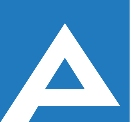 Agenţia Naţională pentru Ocuparea Forţei de MuncăLista candidaţilor care au promovat proba scrisă și sunt admişi la interviuNr. d/oNume, PrenumeComentariiProcopciuc Roman Interviul va avea loc la data 02.11.2020, ora 13.30, bir. 618Guzun VictoriaInterviul va avea loc la data 02.11.2020, ora 13.30, bir. 618Juc AngelaInterviul va avea loc la data 02.11.2020, ora 13.30, bir. 618Sîrbu AndreiInterviul va avea loc la data 02.11.2020, ora 13.30, bir. 618